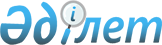 Отар ауылдық округінің Бел ауылындағы көше атауларын өзгерту туралыЖамбыл облысы Қордай ауданы Отар ауылдық округінің әкімінің 2017 жылғы 24 мамырдағы № 30 шешімі. Жамбыл облысы Әділет департаментінде 2017 жылғы 22 маусымда № 3471 болып тіркелді
      РҚАО-ның ескертпесі.

      Құжаттың мәтінінде түпнұсқаның пунктуациясы мен орфографиясы сақталған.
      "Қазақстан Республикасындағы жергілікті мемлекеттік басқару және өзін-өзі басқару туралы" Қазақстан Республикасының 2001 жылғы 23 қаңтардағы Заңының 35 бабына, "Қазақстан Республикасының әкімшілік - аумақтық құрылысы туралы" Қазақстан Республикасының 1993 жылғы 8 желтоқсандағы Заңының 14 бабының 4) тармақшасына сәйкес, Жамбыл облысы әкімдігі жанындағы ономастика комиссиясының 2016 жылғы 8 желтоқсандағы қорытындысы негізінде және тиісті аумақ халқының пікірін ескере отырып, ауылдық округ әкімі ШЕШІМ ҚАБЫЛДАДЫ:
      1. Отар ауылдық округінің Бел ауылы көшесінің атауы өзгертілсін:
      Колхозная көшесі – Жайсаң.
      2. Осы шешімнің орындалуын бақылауын өзіме қалдырамын.
      3. Осы шешім әділет органдарына мемлекеттік тіркелгеннен күннен бастап күшіне енеді және оның алғаш ресми жарияланған күнінен кейін күнтізбелік он күн өткен соң қолданысқа енгізіледі.
					© 2012. Қазақстан Республикасы Әділет министрлігінің «Қазақстан Республикасының Заңнама және құқықтық ақпарат институты» ШЖҚ РМК
				
      Ауылдық округі әкімінің

      міндетін атқарушы

Е. Тулеуов
